SLUTT-EKSAMEN 2028: African American Literature 02.12.2015Tid:			4 timerMålform: 		Engelsk Sidetal: 		2 (inkl. forside)	Hjelpemiddel: 	Godkjent engelsk-engelsk ordbokMerknader:		                              Vedlegg:                   Eksamensresultata blir offentliggjort på nettet, via Stedentweb Answer ONE of the questions:1. Analyze Alice Walker’s claim (modified from Zora Neale Hurston) that the African American woman is “the mule of the world”, with respect to at least two texts on this syllabus.2. Discuss how Sula challenges conventional understandings of right and wrong, supporting your argument through a detailed discussion of AT LEAST TWO ethically charged episodes from the novel.3. Clare Kendry’s death in Passing is shrouded in ambiguity. How do you read this ambiguity, especially in light of Larsen’s characterization of Kendry as biracial?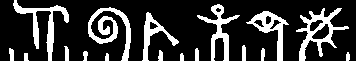 Høgskolen i TelemarkHøgskolen i Telemark